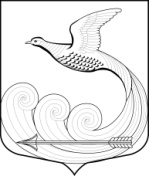 Местная администрациямуниципального образования Кипенское сельское поселениемуниципального образования Ломоносовского муниципального районаЛенинградской областиПОСТАНОВЛЕНИЕот  14.03.2019 г. № 95д. КипеньО размещении и актуализации информации на официальном сайте муниципального образования Кипенское сельское поселение муниципального образования Ломоносовский муниципальный район Ленинградской области об объектах, находящихся в муниципальной собственности муниципального образования Кипенское сельское поселение муниципального образования Ломоносовский муниципальный район Ленинградской области	В целях исполнения пп. г) п.2 перечня поручений Президента Российской Федерации по итогам заседания Государственного совета Российской Федерации  №Пр-817ГС от 15.05.2018г., местная администрация муниципального образования Кипенское сельское поселение муниципального образования Ломоносовского муниципального района Ленинградской области постановляет:Утвердить форму для размещения на официальном сайте муниципального образования Кипенское сельское поселение муниципального образования Ломоносовский муниципальный район Ленинградской области в информационно-телекоммуникационной сети «Интернет» информации об объектах, находящихся в муниципальной собственности муниципального образования  Кипенское сельское поселение муниципального образования Ломоносовский муниципальный район Ленинградской области, согласно приложению к настоящему постановлению.Назначить ответственным за заполнение формы, указанной в пункте 1, а также за опубликование заполненной формы в информационно-телекоммуникационной сети «Интернет» заместителя главы местной администрации Кипенского сельского поселения Тамми Елену Евгеньевну.Установить периодичность актуализации информации, указанной в пункте 1 настоящего постановления, в информационно-телекоммуникационной сети «Интернет» один раз в квартал в срок до 15 числа, следующего за отчетным кварталом.Контроль за исполнением настоящего постановления оставляю за собой.И.о. главы местной администрации			               		Е. С. Зеленкова 